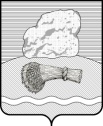 РОССИЙСКАЯ ФЕДЕРАЦИЯКалужская областьДуминичский районСельская Дума сельского поселения«ДЕРЕВНЯ ДУМИНИЧИ» РЕШЕНИЕ«02» февраля 2024  года                                                                                          № 3Об участии сельского поселения «Деревня Думиничи» в проекте развития общественной инфраструктуры муниципальных образований, основанных на местных инициативах      В соответствии с постановлением Правительства Калужской области от 21.01.2020 №30 «Об утверждении Положения о порядке предоставления и распределения бюджетам муниципальных образований Калужской области субсидий на реализацию инициативных проектов», сельская Дума сельского поселения «Деревня Думиничи»  РЕШИЛА:     1. Принять участие в проекте развития общественной инфраструктуры муниципальных образований, основанных на местных инициативах.     2. Провести собрание жителей сельского поселения «Деревня Думиничи» по вопросу выбора проекта и внесения вклада в его реализацию.    3.  Контроль за исполнением настоящего Решения оставляю за собой.    4. Настоящее Решение вступает в силу с момента его подписания и подлежит обнародованию.Глава муниципального образованиясельское поселение «Деревня Думиничи»                                         Н.А.Соломина